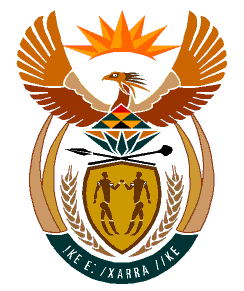 MINISTRYHUMAN SETTLEMENTS	REPUBLIC OF SOUTH AFRICA 	Private Bag X645, Pretoria, 0001. Tel: (012) 421 1309, Fax: (012) 341 8513  Private Bag X9029, Cape Town, 8000. Tel (021) 466 7603, Fax: (021) 466 3610 NATIONAL ASSEMBLY QUESTION FOR ORAL REPLYQUESTION NUMBER: 1356 [NW1644E]DATE OF PUBLICATION: 22 APRIL 20221356.	Ms P Madokwe (EFF) to ask the Minister of Human Settlements: With regard to the Vrede area and the eMawageni informal settlement in the Phumelela Local Municipality which are prone to flooding, lacks basic utilities and have been disregarded by the authorities for decades, what steps has her department taken to ensure that the families are placed in well-equipped human settlements with schools, clinics and reliable transportation?	NW1644EREPLYA feasibility study completed by Phumelela Local Municipality in Mavageng informal settlement in Vrede indicated that the area is prone to a hundred year flood-line and therefore inhabitable. The municipality advised the residents of Mavageng informal settlement that they would be relocated to Thembalihle Ext 14. There was resistance from the residents and therefore could not be relocated. Thembalihle Ext 14 has since been fully allocated to other beneficiaries. The municipality has since resolved to make provision for these residents to be allocated sites in an approved township named Thembalihle Ext 8 which consists of 1400 erven allocated as follows:The municipality is yet to consult the occupants with this alternative relocation site.  It is important to also note that the alternative Ext. 8 currently does not have municipal engineering services however, in this financial year (i.e., 2022/23) the Free State Department of Human Settlements has been made provision for the reticulation of this area. A project has been registered in this regard with the registration number F21080058/1 and is included in the 2022/23 FS Informal Settlements Upgrading Partnership Grant’s Business Plan.  ZoningNumber of ErvenResidential1310Business5Church7Light Industrial14Crèche5School3Public Open Space18Street13Total1400